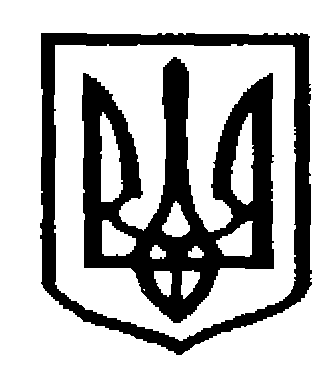 У К Р А Ї Н АЧернівецька міська радаУправління  освітивул. Героїв Майдану, 176, м. Чернівці, 58029 тел./факс (0372) 53-30-87  E-mail: osvitacv@gmail.com  Код ЄДРПОУ №02147345Відповідно до листа Міністерства освіти і науки України від 24.08.2023 № 1/12693-23 та листа Чернівецької обласної державної адміністрації (обласної військової адміністрації) від 25.08.2023 №01-34/1807 щодо збору даних для розподілу освітньої субвенції на 2024 рік  доводимо до відома, що проводиться активна робота щодо розподілу обсягів освітньої субвенції на 2024 рік між місцевими бюджетами.МОН вчергове наголошує на важливості продовження роботи із актуалізації персональних даних учнів закладів загальної середньої освіти (далі – ЗЗСО), яка була ініційована листом МОН від 27.06.2023 № 1/9341-23 «Про актуалізацію даних про учнів ЗЗСО в ПАК «АІКОМ»».Зважаючи на суттєву вимушену міграцію здобувачів освіти через військові обставини, а відтак очікувану суттєву відмінність даних про кількість учнів ЗЗСО на початок 2023/2024 навчального року в порівнянні з минулим періодом, розподіл освітньої субвенції буде здійснюватися до другого читання законопроєкту «Про Державний бюджет України на 2024 рік» на основі верифікованих індивідуальних даних учнів ЗЗСО станом на 05.09.2023 року. У зв’язку з цим повідомляємо, що фінальне вивантаження інформації про учнів ЗЗСО із бази даних програмно-апаратного комплексу «Автоматизований інформаційний комплекс освітнього менеджменту» (далі – ПАК «АІКОМ») для потреб розподілу освітньої субвенції 2024 року буде здійснено о 18:00 05.09.2023 року! Наполегливо просимо не чекати останнього дня, а завершити відповідну актуалізацію даних учнів ЗЗСО заздалегідь на випадок непередбачуваних обставин.Радимо звернути увагу на: найменування засновника ЗЗСО (для закладів освіти комунальної форми власності), код бюджету засновника закладу освіти, форму власності, тип закладу, кількість учнів та вихованців, кількість інклюзивних класів, дублювання записів про учнів у інших освітніх закладах. Звертаємо вашу увагу, що в разі виявлення неспівпадіння, помилок, неправильної інформації тощо саме на рівні первинних даних мають відбутись необхідні коригування: ЗЗСО невідкладно повинен внести відповідні зміни в індивідуальні картки учнів. Наголошуємо, що коригування інформації повинно відбуватися в індивідуальних картках учнів в середовищі програми Курс: Школа. Після внесення даних синхронізувати зміни.  А з  метою перевірки правильності відображення в базі даних кількості учнів в закладі радимо користуватися вкладкою «Субвенція» в ПАК «АІКОМ», яка розміщена на головній сторінці закладів освіти. У вкладці «Субвенція» відображена зведена форма про кількість учнів за статусами в закладі освіти.Можливі статуси та їх пояснення:«Активний» - запис про цього учня пройшов перевірку, учень буде врахований при розподілі освітньої субвенції;«Вибув» - учень позначений як той, що вибув із цього закладу освіти та не буде врахований при розподілі освітньої субвенції;«Не пройшов перевірку (дубль в іншому освітньому закладі)» - запис про цього учня не пройшов перевірку, запис про цього учня дублюється в іншій територіальній громаді, учень не буде врахований при розподілі освітньої субвенції, запис про цього учня залишаємо активним у «новому» закладі освіти;«Не пройшов перевірку (дубль в освітньому закладі)» - запис про цього учня не пройшов перевірку, запис про цього учня дублюється в межах одного закладу (в тому числі в опорному закладі та його філіях). Потрібно залишити тільки один активний запис про цього учня. «Не пройшов перевірку (паралель)» - запис про цього учня не пройшов перевірку, запис про цього учня не містить інформації про паралель, отже, неможливо віднести цього учня до конкретного класу та передбачити відповідне навчальне навантаження, учень не буде врахований при розподілі освітньої субвенції. Звертаємо увагу, паралель – цифрове позначення, клас – буквенне. Наприклад, паралель – 1, клас – Б.«Не пройшов перевірку (некоректний запис)» - запис цього учня не пройшов перевірку, окремі поля запису (прізвище, ім’я, по батькові тощо) наведені в недопустимому форматі тощо, учень не буде врахований при розподілі освітньої субвенції;«Тестова школа» - запис про цього учня не пройшов перевірку як такий, що був створений при тестуванні, учень не буде врахований при розподілі освітньої субвенції. Окремо звертаємо вашу увагу на необхідності приведення кількості зовнішньо переміщених здобувачів загальної середньої освіти в ПАК «АІКОМ», які мають відповідні позначки в індивідуальних картках обліку, до кількості, що отримана МОН в рамках оперативної інформації від ОВА. На сьогодні є факт п’ятикратного неспівпадіння (оперативні дані від ОВА станом на 21.05.2023 року декларують наявність 506 468 учнів відповідної категорії проти 101 270 учнів в базі індивідуальних даних ПАК «АІКОМ» із відповідною ознакою). Просимо ретельно проконтролювати внесення закладами освіти ознак зовнішнього переміщення для таких учнів.Заступник начальника управління, начальник відділу забезпечення якості та стратегічного  розвитку ЗЗСОуправління освіти міської ради                                               Альона ОНОФРЕЙВіта Понич, 53 23 62_____________ №_____________Про збір даних для розподілуосвітньої субвенції на 2024 рікКерівникам закладів загальної середньої освіти Чернівецької міської ради